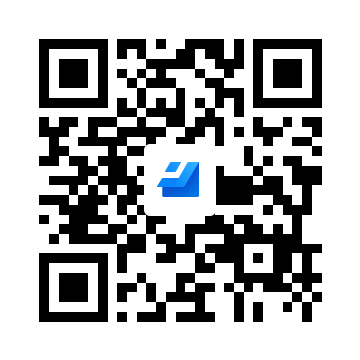 （请参加面试、择岗考生扫码填报，非合并岗位考生无需填报）